Date of Application: Ancestor’s DetailsApplicant Details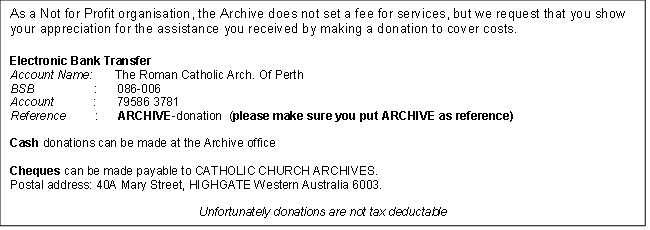 Office Use only – Search ResultWe hope we were able to assist you.Ancestor’s Full Name  (Include alternative spellings)Ancestor’s Date of Birthor approximate yearAncestor’s place of birth/Baptism, locality or ParishFather’s NameMother’s NameAdditional Information (if available)SurnameFirst NamePostal AddressWork PhonePostal AddressMobilePostal AddressEmailReason for the requestReason for the requestSearch Result